Отдел военного комиссариата города Москвы по Гагаринскому району ЮЗАО города Москвы в настоящее время проводит отбор кандидатов:1. Для комплектования первых курсов Военных высших учебных заведений в 2016 году .2. Для набора граждан на военную службу по контракту для соединений и воинских частей Западного военного округа.3. Осуществляет набор в автошколу ДОСААФ юношей призывного возраста, годных по состоянию здоровья к службе в Вооруженных силах Российской Федерации, для подготовки специалистов – водитель категории «С», «Д», «Е» (обучение бесплатное).Для получения дополнительной информации обращаться в Отдел Военного комиссариата города Москвы по Гагаринскому району: г. Москва, ул. Вавилова, д. 44, к. 1 (каб.218, тел.: 8(499) 135-21-44. Время работы: пн-чт с 10-00 до 17-00, обед: 13-00 до 14-00), а также необходимая кандидатам информация размещена на сайте Министерства обороны Российской Федерации (www.mil.ru).Статья о проведении информационно-пропагандистской акции:Сегодня патриотическому воспитанию молодежи придается огромное значение. Сегодняшним мальчишкам завтра предстоит охранять и защищать свое Отечество, и в силах государства сделать эту обязанность уважаемой и достойной.По инициативе Министерства обороны Российской Федерации  направленной на качественный отбор кандидатов для поступления в высшие военно-учебные заведения проводится Всероссийская информационно-пропагандистская акция: «Есть такая профессия – Родину защищать». В связи с этим в общеобразовательных школах, образовательных организациях среднего профессионального образования, кадетских корпусах проводятся тематические встречи с участием представителей военных комиссариатов, представителей ветеранских организаций, воинских частей, военно-патриотических клубов.России в современное время требуется профессиональная армия. Вот что об этом говорит в своём послании Министр Обороны Российской Федерации.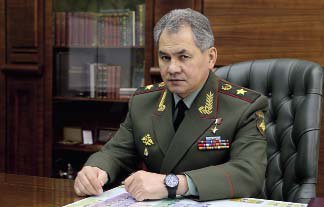 Уважаемый абитуриент!Выбирая вуз Министерства обороны Российской Федерации для получения высшего образования, Вы выбираете широкие возможности для самореализации, достойный уровень жизни, высокий социальный статус. Вы выбираете профессию офицера, а офицерский корпус – главный стержень Вооруженных Сил России. Нравственные качества, умственные и физические способности, которые Вы приобретете во время учебы, позволят Вам стать ценным специалистом в своем деле и занять достойное место в обществе. В этом Вам помогут лучшие педагоги, командиры, специалисты, которые собраны в вузах Минобороны России. Особое место в образовательных программах российских военных вузов занимает развитие характера и привитие лидерских качеств будущим офицерам.  Осваивая «науку побеждать», Вы получите не только профессиональные навыки, но и значительно расширите свой кругозор, научитесь работать с людьми, находить правильные ответы на непростые вопросы, которые задает нам сама жизнь.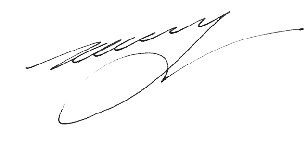 Военное образование – правильный выбор патриота России!С. К. ШойгуМинистр обороны Российской Федерации генерал армии 